Dansk Forening for Rosport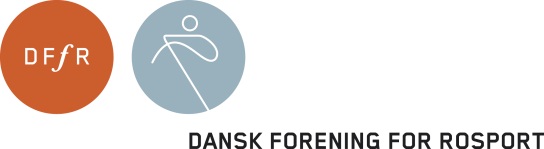 ReferatHB-møde onsdag den 22. november 2022 kl. 16.30  Rosportens Hus/online

Tilstede:
Conny Sørensen (CS), Morten Juel Hansen (MJH), Daniel Stentoft Mogensen (DSM), Susanne Thorsen (ST), Bo Kalizan (BK), Lotte Madsen (LM), og Bent Jørgensen (BJ)Afbud:Kenneth Bülow (KB)Mødeleder:
Conny Sørensen (CS)Referent: Bent Jørgensen (BJ)Indhold:				 		 
Beslutningspunkter					AnsvarligSag nr. 1 - Godkendelse af referat fra sidste møde			CS 	 Sag nr. 2 - Godkendelse af dagsordenen	 			CS Sag nr. 3 – Budget 2023 og forventet resultat 2022 			STSag nr. 4 – Vedtagelse af udvalgskommissorier			AlleSag nr. 5 – Regattaplan 2022-24				DSM Sag nr. 6 – Indstilling af dommere				CSDebatpunkterSag nr. 7 – Orientering om arbejdet med eroning	OrienteringspunkterSag nr. 8 – Meddelelser					AlleSag nr. 9 – Information fra DRC		KB/CSSag nr. 10 – Referat fra forretningsudvalgsmøde		CSSag nr. 11 – Eventuelt		Alle	 
BilagsoversigtSag nr. 1	Bilag 1.1 HB referat 5-10-2022 endelig	Sag nr. 3	Bilag 3.1 Budget 2023 Total pr. 17. november 22	Bilag 3.2 Tekst til budget 2023 version 16.11.2022	Bilag 3.3 medlemsfordeling 2021	Bilag 3.4 Budget 2023 med overslagsårSag nr. 4	Bilag 4.1 Kommissorium for Masterudvalg i DFfR - 27102022 - Tilrettet sekretariatBilag 4.2 Kommissorium for Coastaludvalget 2022 - 27102022 - Tilrettet sekretariatBilag 4.3 Kommissorium for Miljø- og facilitetsudvalg - 27102022 - Tilrettet sekretariatBilag 4.4 Kommissorium for Dommerudvalg udvalg i DFfR  - 27102022 - Tilrettet sekretariatBilag 4.5 Kommissorium for LDKU - 27102022 Tilrettet sekretariatBilag 4.6 Kommissorium for Sikkerhedsudvalg i DFfR - 27102022 - Tilrettet SekretariatBilag 4.7 Kommissorium for ergometerudvalg i DFfR - 27102022 - Tilrettet Sekretariat 1Bilag 4.8 Kommisorium Pararoningudviklingsudvalget - Tilrettet Sekretariat(lukket)Bilag 4.9 Kommissorium Uddannelseskoordineringsudvalg - Sekretariat tilrettet(lukket)Bilag 4.10 Kommissorium for KU - Sekretariat tilrettet(lukket)Sag nr. 5	Bilag 5 Regattakalender 2022- 2024  4. opdat  14-11- 2022Sag nr. 6	Bilag 6.1 Jury Nomination 2023 for European and World Rowing Events – DenmarkSag nr. 7	Bilag 8.1 HB møde 22-11-22 -input fra dommerne (lukket)	Bilag 8.2 Endeligt forslag til revision 11.2022 Vinterroning Sag nr. 8	Bilag 9.1 Talentudviklingsstrategi 2022-2028 DFfR + DRC_FINALV2	Bilag 9.2 Elitestrategi 2022-2028 DFfR + DRC_finalSag nr. 9	Bilag 10.1 FU referat 14-11-2022 endelig (lukket)Sag nr. 1 – Godkendelse af referatFremlæggelse: CS
Sag nr. 2 – Godkendelse af dagsordenFremlæggelse: CS
Sag nr. 3 – Budget 2023 og forventet resultat 2022Fremlæggelse: ST 
Sag nr. 4 – Vedtagelse af udvalgskommissorier Fremlæggelse: alle 
Sag nr. 5 – Regattaplan 2022-24Fremlæggelse: DSM 
Sag nr. 6 – Indstilling af dommereFremlæggelse: CS 
Sag nr. 7 – Orientering om arbejdet med eroningFremlæggelse: AL/AK 
Sag nr. 8 – Meddelelser	Fremlæggelse: Alle 
Sag nr. 9 – Orientering fra DRCFremlæggelse: KB/CS 
Sag nr. 10 – Referat fra forretningsudvalgsmødeFremlæggelse: CS 
Sag nr. 11 – EventueltFremlæggelse: Alle 
BeslutningstemaGodkendelse af referatSagsfremstilling HB har afholdt møde den 5. oktoberBilagBilag 1.1 HB referat 5-10-2022 endeligIndstillingReferat godkendes af HB HB´s beslutningGodkendtBeslutningstemaDagsordenen godkendes.IndstillingDagsordenen godkendes af HBHB´s beslutningGodkendtTemaFremlæggelse af budget for 2023 og forventet resultat 2022SagsfremstillingDet forventede resultat for 2022 viser et underskud på 386t mod et budgetteret underskud på 669t. Differencen skyldes primært, at KU ikke har forbrugt de overførte corona-midler. (tal med minus foran er indtægt)Det fremlagte budgetforslag viser et underskud på 657t. De enkelte poster er uddybet og kommenteret i bilag 3.2. Særligt uddannelsesudvalget er udfordret af ikke at kunne skabe nok indtægter til at dække løn på 150t, som forudsat, til uddannelseskonsulenten. KU er budgetteret med ekstra midler bl.a. de ikke forbrugte coronapenge fra 2022 på 164t. Sekretariatsudgifter viser en stigning som primært skyldes stigende energiudgifter til Rosportens Hus samt mindre kompensation fra DRC for opgaver, der løses af sekretariatet som fx kommunikation. Bilag 3.4 viser budget samt overslagsår. Overslagsår dækker indeværende periode med nuværende strategiaftale med DIF.BilagBilag 3.1 Budget 2023 Total pr. 17. november 22Bilag 3.2 Tekst til budget 2023 version 16.11.2022Bilag 3.3 medlemsfordeling  2021Bilag 3.4 Budget 2023 med overslagsårIndstillingBudget drøftes, tilrettes og niveau for underskud fastlægges, så budgettet kan justeres inden endelig vedtagelse på HB-mødet i januar. HB´s beslutningBudget tilrettes: Udbytte 50t., andre indtægter 100t., og uddannelsesudvalget 75t. Resterende midler fra fonden i 2022 disponeres af FU med efterfølgende godkendelse i HB.TemaVedtagelse af kommissorierSagsfremstillingKommissorier Tilrettede kommissorier indstilles til godkendelse. Følgende kommissorier er tilrettet efter sidste HB-møde og vedhæftet som bilag:CoastaludvalgDommerudvalgErgometerudvalgLDK-udvalgMasterudvalgMiljøudvalgSikkerhedsudvalgFølgende tre kommissorier er fortsat som udkast:Kaproningsudvalg UddannelseskoordineringsudvalgParaudviklingsudvalgetFølgende kommissorier mangler:UngdomsudvalgTur & MotionRegattaudvalgI KU-kommissoriet skal ansvarsfordelingen mellem KU og DRC være mere klart.Snitfladen mellem coastaludvalg og uddannelsesudvalg skal drøftes.BilagBilag 4.1 Kommissorium for Masterudvalg i DFfR - 27102022 - Tilrettet sekretariatBilag 4.2 Kommissorium for Coastaludvalget 2022 - 27102022 - Tilrettet sekretariatBilag 4.3 Kommissorium for Miljø- og facilitetsudvalg - 27102022 - Tilrettet sekretariatBilag 4.4 Kommissorium for Dommerudvalg udvalg i DFfR  - 27102022 - Tilrettet sekretariatBilag 4.5 Kommissorium for LDKU - 27102022 Tilrettet sekretariatBilag 4.6 Kommissorium for Sikkerhedsudvalg i DFfR - 27102022 - Tilrettet SekretariatBilag 4.7 Kommissorium for ergometerudvalg i DFfR - 27102022 - Tilrettet Sekretariat 1Bilag 4.8 Kommisorium Pararoningudviklingsudvalget - Tilrettet Sekretariat(Lukket)Bilag 4.9 Kommissorium Uddannelseskoordineringsudvalg - Sekretariat tilrettet(lukket)Bilag 4.10 Kommissorium for KU - Sekretariat tilrettet(lukket)IndstillingDe tilrettede kommissorier godkendes. HB´s beslutningFølgende kommissorier er godkendt: Coastaludvalg, dommerudvalg, ergometerudvalg, LDKU, masterudvalg, miljøudvalg og sikkerhedsudvalg.De resterende kommissorier tilrettes/udarbejdes og godkendes på kommende HB-møde. Uddannelsesudvalget er overordnet ansvarlig for udbud af uddannelser, men det udelukker ikke, at udvalgene kan afholde supplerende uddannelsesmæssige aktiviteter, hvis det er koordineret og ikke giver datokonflikt. Jørgen Zangenberg indtræder i uddannelsesudvalget TemaRegattaplan 2023 SagsfremstillingRegattaplan for 2023 fremlægges til godkendelseBilagBilag 5 Regattakalender 2022- 2024  4. opdat  14-11- 2022IndstillingRegattaplan godkendesHB´s beslutningRegattaplan godkendt men behandles på møde i regattaudvalg i december inden endelig offentliggørelse. TemaIndstilling af dommere for 2023 eventsSagsfremstillingIndstilling af dommere – godkendt af HB på mail. Listen er indsendt til WR den 11. november. Se bilag 6.1BilagBilag 6.1 Jury Nomination 2023 for European and World Rowing Events - DenmarkIndstillingIndstilling fra dommerudvalget godkendesHB´s beslutningGodkendtTemaOrientering om arbejdet med eroning SagsfremstillingDer gives en orientering fra ergometerudvalget ved Anne Lolk og Anna-Karina om arbejdet med eroning og de fremtidige ønsker og forventninger.BilagIngenIndstillingTages til orienteringHB´s beslutningOrientering givetTemaMeddelelserSagsfremstillingSekretariatet:Løbende revision den 21. novemberØvrige:Henvendelse fra dommerne – se bilag 7.2Foreløbig evaluering af Award Nightindstillingen fra Sikkerhedsudvalget vedrørende ønsket revision af Vejledning i Vinterroning 10/2019. Se bilag 7.3Nyt fra udvalg (info fra kontaktpersoner):Miljø og faciliteter - der arbejdes med konceptet “Blå Ambassadører”, hvor man vi skabe et netværk af frivillige, der interesserer sig for emner som faciliteter, bæredygtige events, miljøaktiviteter i klubber m.m. Udvalget har også fokus på Friluftsrådet, som bl.a. giver tilskud til forskellige aktiviteter bl.a. lokale vandaktivitets projekter, hvor tilskuddet er på 20 tkr og nationale aktiviteter, hvor tilskuddet er beløb fra 200 tkr. Der er ansøgningsfrist 23/2-2023 og udvalget vil sørge for ansøgninger.BilagBilag 8.1 HB møde 22-11-22 -input fra dommerne (lukket)Bilag 8.2 Endeligt forslag til revision 11.2022 VinterroningIndstillingTages til orienteringHB´s beslutningTaget til orientering. Evaluering sendes til HB vedr. Award Night, når den foreligger. Niveau for fremtidig Award Night skal diskuteres. Ændring i vejledning for vinterroning godkendt.TemaNyt fra DRCSagsfremstillingDer gives en orientering på mødet. Der har været afholdt bestyrelsesmøde den 15. november hvor masterplan 2023 med Team Danmark samt talent- og elitestrategien blev behandlet. Referat fra mødet eftersendes. BilagBilag 9.1 Talentudviklingsstrategi 2022-2028 DFfR + DRC_FINALV2Bilag 9.2 Elitestrategi 2022-2028 DFfR + DRC_finalIndstillingTages til orienteringHB´s beslutningTaget til orienteringTemaReferat fra seneste FU-mødeSagsfremstillingReferat fra seneste FU-møde den 14. november til orientering. BilagBilag 10.1 FU referat 14-11-2022 endelig (lukket)IndstillingReferat tages til orienteringHB´s beslutningTaget til orienteringTemaEventueltSagsfremstillingIngenBilagIngenIndstillingIngenHB´s beslutningOrientering vedr. joint committe meeting.